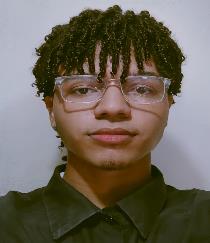      Jayden Deshawn
     Campbell Alborola.A little consecutive interpreting experience, also have been an assistant in a hotspot company organizing data and sending/receiving delivery related Emails.Primary 2010 – Terminated in 2016.Secondary 2017- Terminate in 2021.- Completed Basic Excel Course- Completed Intermediate Excel Course- Completed Advanced Excel CourseAbout MeI’m a responsible, dynamic and proactive person, who is always open to learn new things and transmit them for the best performance and the company in general, my main objective is to develop professionally and evolve in the place I work at. In Highschool I was always spotted in the top ten of my school’s honor roll. I do believe order is the key to success.Skills- I Speak fluently basic Spanish and English Languages.- Capacity to work with a team.- Basic Knowledge of Microsoft. (Excel, Word, PowerPoint)- Always willing to learn.- Excellent interpersonal relations In and outside of the work environment.A little consecutive interpreting experience, also have been an assistant in a hotspot company organizing data and sending/receiving delivery related Emails.Primary 2010 – Terminated in 2016.Secondary 2017- Terminate in 2021.- Completed Basic Excel Course- Completed Intermediate Excel Course- Completed Advanced Excel CourseAbout MeI’m a responsible, dynamic and proactive person, who is always open to learn new things and transmit them for the best performance and the company in general, my main objective is to develop professionally and evolve in the place I work at. In Highschool I was always spotted in the top ten of my school’s honor roll. I do believe order is the key to success.Skills- I Speak fluently basic Spanish and English Languages.- Capacity to work with a team.- Basic Knowledge of Microsoft. (Excel, Word, PowerPoint)- Always willing to learn.- Excellent interpersonal relations In and outside of the work environment.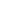 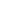 Col. 14 de septiembre de donde fue la Ferretería América 3 al Sur Media Abajo Casa C178 Managua, NicaraguaA little consecutive interpreting experience, also have been an assistant in a hotspot company organizing data and sending/receiving delivery related Emails.Primary 2010 – Terminated in 2016.Secondary 2017- Terminate in 2021.- Completed Basic Excel Course- Completed Intermediate Excel Course- Completed Advanced Excel CourseAbout MeI’m a responsible, dynamic and proactive person, who is always open to learn new things and transmit them for the best performance and the company in general, my main objective is to develop professionally and evolve in the place I work at. In Highschool I was always spotted in the top ten of my school’s honor roll. I do believe order is the key to success.Skills- I Speak fluently basic Spanish and English Languages.- Capacity to work with a team.- Basic Knowledge of Microsoft. (Excel, Word, PowerPoint)- Always willing to learn.- Excellent interpersonal relations In and outside of the work environment.A little consecutive interpreting experience, also have been an assistant in a hotspot company organizing data and sending/receiving delivery related Emails.Primary 2010 – Terminated in 2016.Secondary 2017- Terminate in 2021.- Completed Basic Excel Course- Completed Intermediate Excel Course- Completed Advanced Excel CourseAbout MeI’m a responsible, dynamic and proactive person, who is always open to learn new things and transmit them for the best performance and the company in general, my main objective is to develop professionally and evolve in the place I work at. In Highschool I was always spotted in the top ten of my school’s honor roll. I do believe order is the key to success.Skills- I Speak fluently basic Spanish and English Languages.- Capacity to work with a team.- Basic Knowledge of Microsoft. (Excel, Word, PowerPoint)- Always willing to learn.- Excellent interpersonal relations In and outside of the work environment.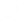 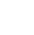 7704-4299A little consecutive interpreting experience, also have been an assistant in a hotspot company organizing data and sending/receiving delivery related Emails.Primary 2010 – Terminated in 2016.Secondary 2017- Terminate in 2021.- Completed Basic Excel Course- Completed Intermediate Excel Course- Completed Advanced Excel CourseAbout MeI’m a responsible, dynamic and proactive person, who is always open to learn new things and transmit them for the best performance and the company in general, my main objective is to develop professionally and evolve in the place I work at. In Highschool I was always spotted in the top ten of my school’s honor roll. I do believe order is the key to success.Skills- I Speak fluently basic Spanish and English Languages.- Capacity to work with a team.- Basic Knowledge of Microsoft. (Excel, Word, PowerPoint)- Always willing to learn.- Excellent interpersonal relations In and outside of the work environment.A little consecutive interpreting experience, also have been an assistant in a hotspot company organizing data and sending/receiving delivery related Emails.Primary 2010 – Terminated in 2016.Secondary 2017- Terminate in 2021.- Completed Basic Excel Course- Completed Intermediate Excel Course- Completed Advanced Excel CourseAbout MeI’m a responsible, dynamic and proactive person, who is always open to learn new things and transmit them for the best performance and the company in general, my main objective is to develop professionally and evolve in the place I work at. In Highschool I was always spotted in the top ten of my school’s honor roll. I do believe order is the key to success.Skills- I Speak fluently basic Spanish and English Languages.- Capacity to work with a team.- Basic Knowledge of Microsoft. (Excel, Word, PowerPoint)- Always willing to learn.- Excellent interpersonal relations In and outside of the work environment.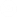 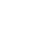 Kiritasuna25@gmail.comA little consecutive interpreting experience, also have been an assistant in a hotspot company organizing data and sending/receiving delivery related Emails.Primary 2010 – Terminated in 2016.Secondary 2017- Terminate in 2021.- Completed Basic Excel Course- Completed Intermediate Excel Course- Completed Advanced Excel CourseAbout MeI’m a responsible, dynamic and proactive person, who is always open to learn new things and transmit them for the best performance and the company in general, my main objective is to develop professionally and evolve in the place I work at. In Highschool I was always spotted in the top ten of my school’s honor roll. I do believe order is the key to success.Skills- I Speak fluently basic Spanish and English Languages.- Capacity to work with a team.- Basic Knowledge of Microsoft. (Excel, Word, PowerPoint)- Always willing to learn.- Excellent interpersonal relations In and outside of the work environment.A little consecutive interpreting experience, also have been an assistant in a hotspot company organizing data and sending/receiving delivery related Emails.Primary 2010 – Terminated in 2016.Secondary 2017- Terminate in 2021.- Completed Basic Excel Course- Completed Intermediate Excel Course- Completed Advanced Excel CourseAbout MeI’m a responsible, dynamic and proactive person, who is always open to learn new things and transmit them for the best performance and the company in general, my main objective is to develop professionally and evolve in the place I work at. In Highschool I was always spotted in the top ten of my school’s honor roll. I do believe order is the key to success.Skills- I Speak fluently basic Spanish and English Languages.- Capacity to work with a team.- Basic Knowledge of Microsoft. (Excel, Word, PowerPoint)- Always willing to learn.- Excellent interpersonal relations In and outside of the work environment.A little consecutive interpreting experience, also have been an assistant in a hotspot company organizing data and sending/receiving delivery related Emails.Primary 2010 – Terminated in 2016.Secondary 2017- Terminate in 2021.- Completed Basic Excel Course- Completed Intermediate Excel Course- Completed Advanced Excel CourseAbout MeI’m a responsible, dynamic and proactive person, who is always open to learn new things and transmit them for the best performance and the company in general, my main objective is to develop professionally and evolve in the place I work at. In Highschool I was always spotted in the top ten of my school’s honor roll. I do believe order is the key to success.Skills- I Speak fluently basic Spanish and English Languages.- Capacity to work with a team.- Basic Knowledge of Microsoft. (Excel, Word, PowerPoint)- Always willing to learn.- Excellent interpersonal relations In and outside of the work environment.